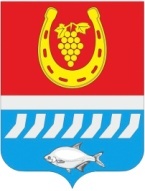 администрациЯ Цимлянского районаПОСТАНОВЛЕНИЕ            .2019                                                № __                                      г. ЦимлянскО внесении изменений в постановление Администрации Цимлянского района от 03.02.2014 № 81 «О создании межведомственной комиссии по признанию помещения жилым помещением, жилого помещения непригодным для проживания и многоквартирного дома аварийным и подлежащим сносу или реконструкции в муниципальном жилищном фонде и частного жилого помещения пригодным (непригодным) для проживания на территории Цимлянского района»В связи с кадровыми изменениями, Администрация Цимлянского районаПОСТАНОВЛЯЕТ:Внести в постановление Администрации Цимлянского района от 03.02.2014 № 81 «О создании межведомственной комиссии по признанию помещения жилым помещением, жилого помещения непригодным для проживания и многоквартирного дома аварийным и подлежащим сносу или реконструкции в муниципальном жилищном фонде и частного жилого помещения пригодным (непригодным) для проживания на территории Цимлянского района» изменения, изложив приложение № 2 в новой редакции, согласно приложению.2. Контроль за выполнением постановления возложить на заместителя главы Администрации Цимлянского района по строительству, ЖКХ и архитектуре Полежаева С.В.Глава Администрации Цимлянского района	                                                                   В.В. СветличныйПостановление вноситсектор архитектуры и градостроительстваАдминистрации районаПриложение  к постановлению АдминистрацииЦимлянского районаот           2019  № ____Составмежведомственной комиссии по признанию помещения жилым помещением, жилого помещения непригодным для проживания и многоквартирного дома аварийным и подлежащим сносу или реконструкции в муниципальном жилищном фонде и частного жилого помещения пригодным (непригодным) для проживания на территории Цимлянского районаУправляющий делами                                                                               А.В. КуликПредседатель комиссии:Полежаев Сергей Викторович-заместитель главы Администрации Цимлянского района по строительству, ЖКХ и архитектуре.Заместитель председателя комиссии:-заведующий сектором архитектуры и градостроительства Администрации Цимлянского района.Секретарь комиссии:Павлова Виктория Викторовна- ведущий специалист сектора архитектуры и градостроительства Администрации Цимлянского района.Члены комиссии:Кузина Светлана Николаевна- заместитель главы Администрации Цимлянского района по социальной сфере;Изюмченко Ольга Сергеевна- заведующий отделом имущественных  и земельных отношений Администрации Цимлянского района;Антипов Иван Викторович- заведующий отделом образования Администрации Цимлянского района;Мусатова Татьяна Анатольевна- заведующий отделом строительства и муниципального хозяйства          Администрации Цимлянского района;Щегольков Никита Александрович- главный специалист-архитектор отдела коммунальной инфраструктуры и архитектуры Администрации Цимлянского района;Родина Вера Вячеславовна- начальник Цимлянского отделения                               Ростовского филиала ФГУП «Ростехинвентаризация – Федеральное БТИ» (по согласованию).